Управление образования и науки Тамбовской области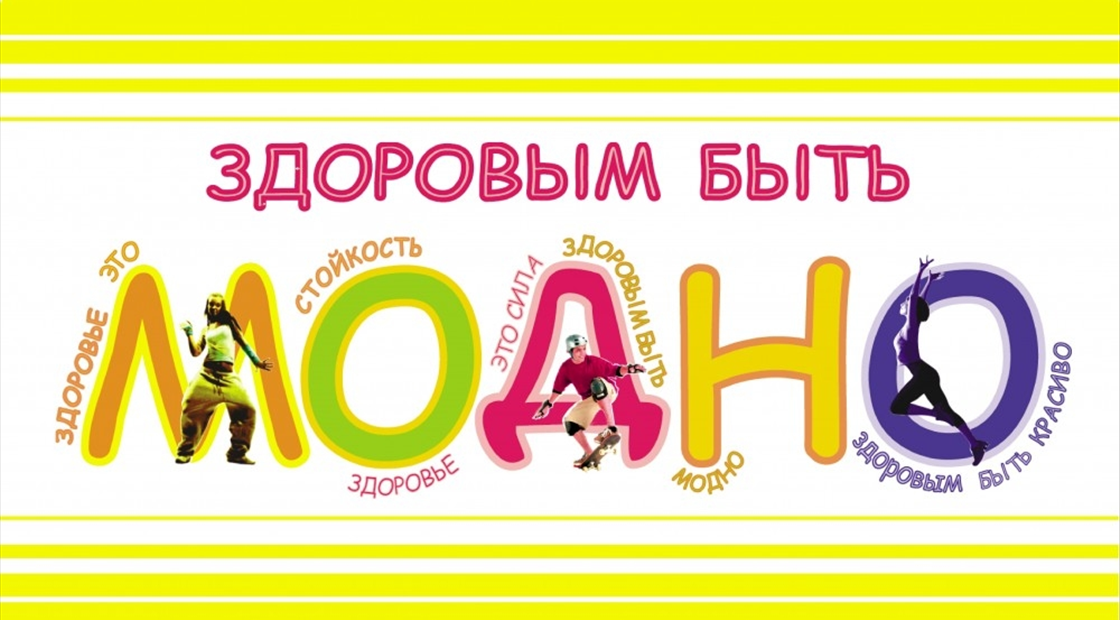 Тамбовское областное государственное бюджетноепрофессиональное образовательное учреждение «Мичуринский аграрный техникум»(ТОГБПОУ «Мичуринский аграрный техникум»)с. Турмасово, 2022Цель проведения акции: снижение употребления табачных изделий среди обучающихся техникума, а также повышение внимания молодежи, их родителей (законных представителей) и сотрудников профессиональной образовательной организации к проблеме курения. Задачи проведения акции: 1) формировать стремление к  здоровому образу жизни; 2) повысить уровень знаний обучающихся о различных аспектах отрицательного действия табака и курительных смесей;3) вырабоать негативное отношение к курению; 4) развивать умение обучающихся осуществлять самостоятельный поиск необходимой информации с использованием различных источников; 5) формировать навыки противостояния никотиновому давлению социальной среды – семьи, компании сверстников; 6) стимулировать процесс прекращения курения среди обучающихся техникума;7) формировать мотивацию к сохранению здоровья, в том числе безопасного и ответственного поведения 8) воспитывать чувство ответственности за здоровье свое и окружающих.ЦИКЛ МЕРОПРИЯТИЙ В ТЕХНИКУМЕ В РАМКАХ МОЛОДЕЖНОЙ ДОБРОВОЛЬЧЕСКОЙ АКЦИИ «АНТИТАБАЧНЫЙ ДЕСАНТ»11 апреля 2022 г.  в Мичуринском аграрном техникуме стартовала молодежная добровольческая акция «Антитабачный десант», в рамках которой активисты студенческого самоуправления объявили конкурс анимационных видеороликов «Курению – НЕТ!».
На установочном собрании студенческий актив совместно с преподавателем информатики Свиридовым Алексеем Валерьевичем оказал консультативную помощь обучающимся в проектировании роликов, а также рассказали о сервисах, которые можно использовать для их создания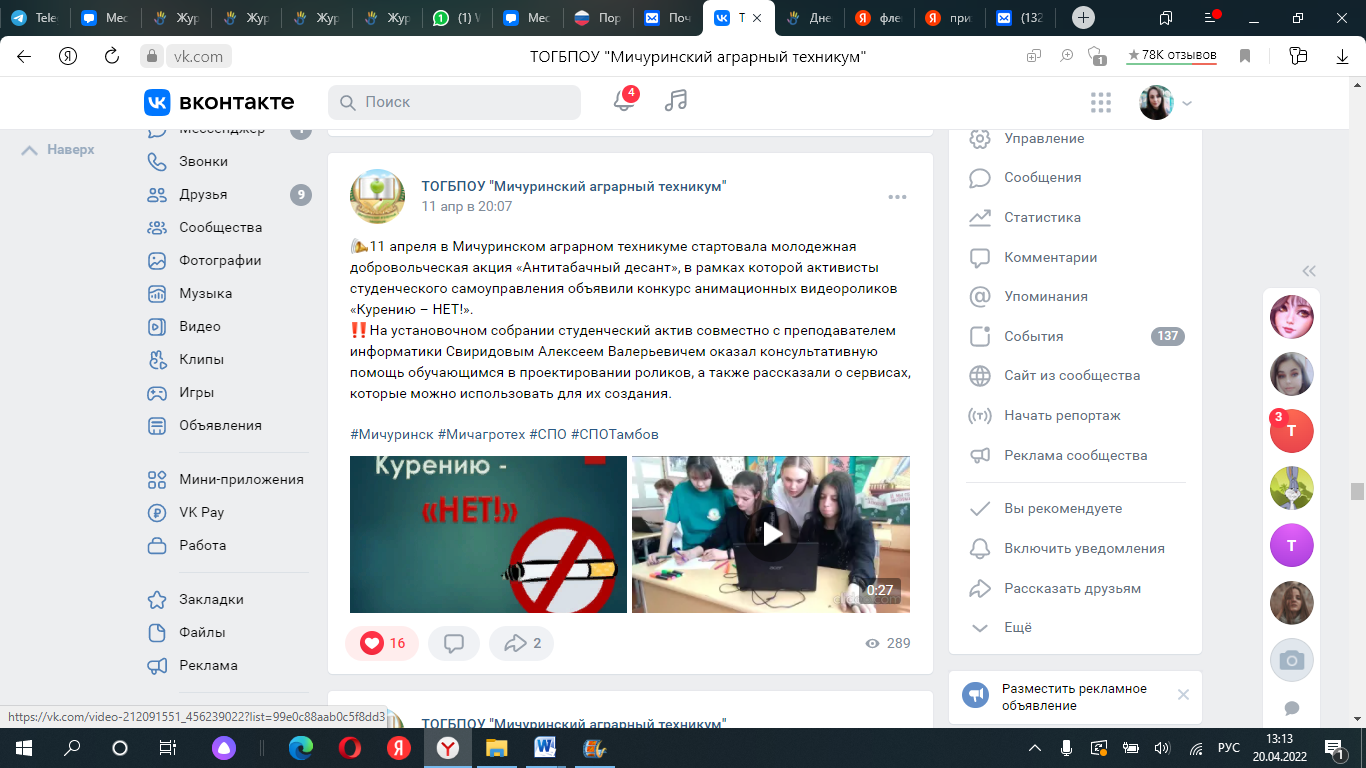 11 и 12 апреля осуществляла работу служба УВР техникума. В ходе работы были разработаны методические рекомендаций по повышению уровняэффективности профилактики табакокурения среди молодежи.Обновление методической базы.11 и 12 апреля осуществляла работу служба УВР техникума. В ходе работы были разработаны методические рекомендаций по повышению уровняэффективности профилактики табакокурения среди молодежи.Обновление методической базы.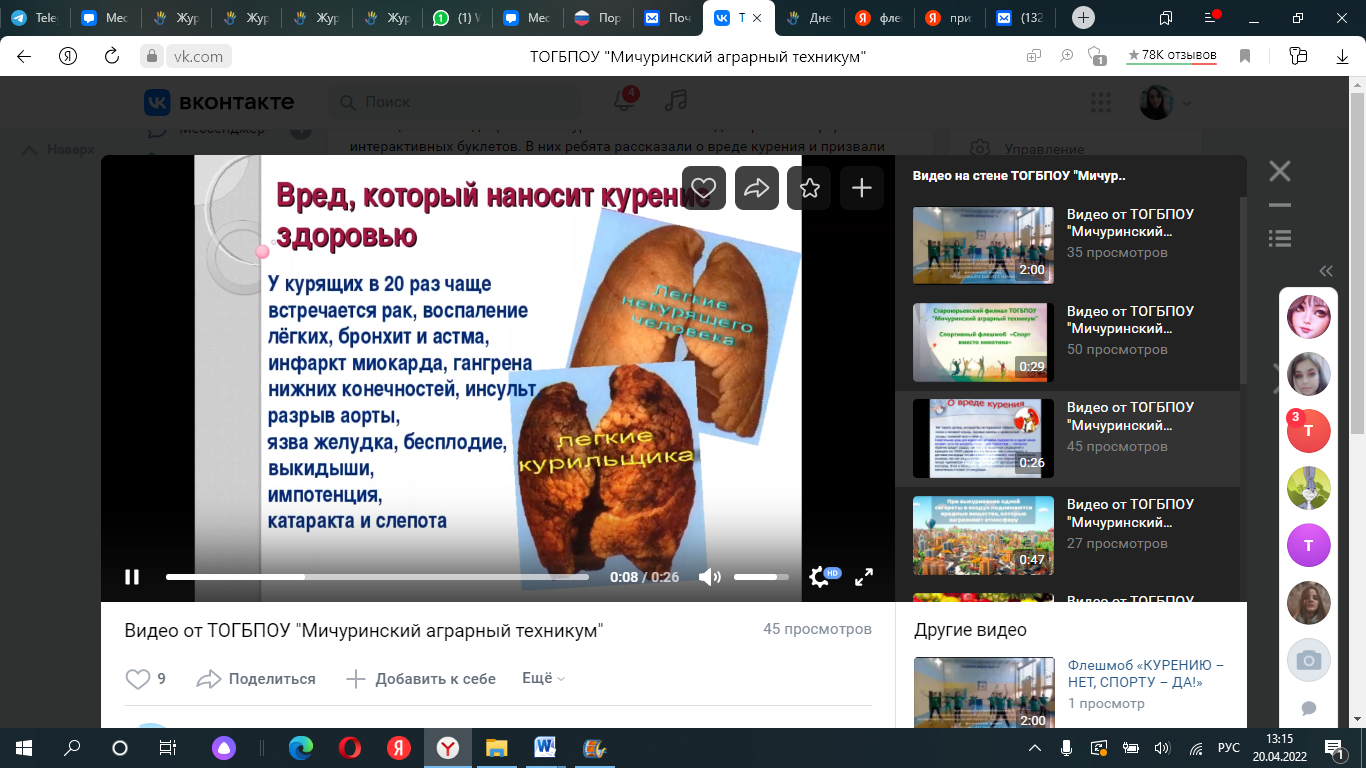 14 апреля 2022 г. В рамках молодежной добровольческой акции «Антитабачный десант» обучающиеся Мичуринского аграрного техникума приняли участие в конкурсе анимационных видеороликов «Курению – НЕТ!» и создали ролики в формате интерактивных буклетов. В них ребята рассказали о вреде курения и призвали всех вести здоровый образ жизни.
Победителем конкурса стал Мячин Артур (группа ТЭУ11), призёрами – Морозов Александр (группа ТОР11) и Душкина Екатерина (группа ТЭУ11).
Поздравляем победителей и благодарим всех за участие!!!14 апреля 2022 г. В рамках молодежной добровольческой акции «Антитабачный десант» обучающиеся Мичуринского аграрного техникума приняли участие в конкурсе анимационных видеороликов «Курению – НЕТ!» и создали ролики в формате интерактивных буклетов. В них ребята рассказали о вреде курения и призвали всех вести здоровый образ жизни.
Победителем конкурса стал Мячин Артур (группа ТЭУ11), призёрами – Морозов Александр (группа ТОР11) и Душкина Екатерина (группа ТЭУ11).
Поздравляем победителей и благодарим всех за участие!!!15 апреля 2022 г. В рамках молодежной добровольческой акции «Антитабачный десант» активисты Мичуринского аграрного техникума провели обучающий семинар по подготовке волонтеров антинаркотического движения.
Цель мероприятия - привлечение молодежи к участию в антинаркотическом волонтёрском движении, что позволяет сформировать позитивное воздействие на образ жизни и здоровье подрастающего поколения.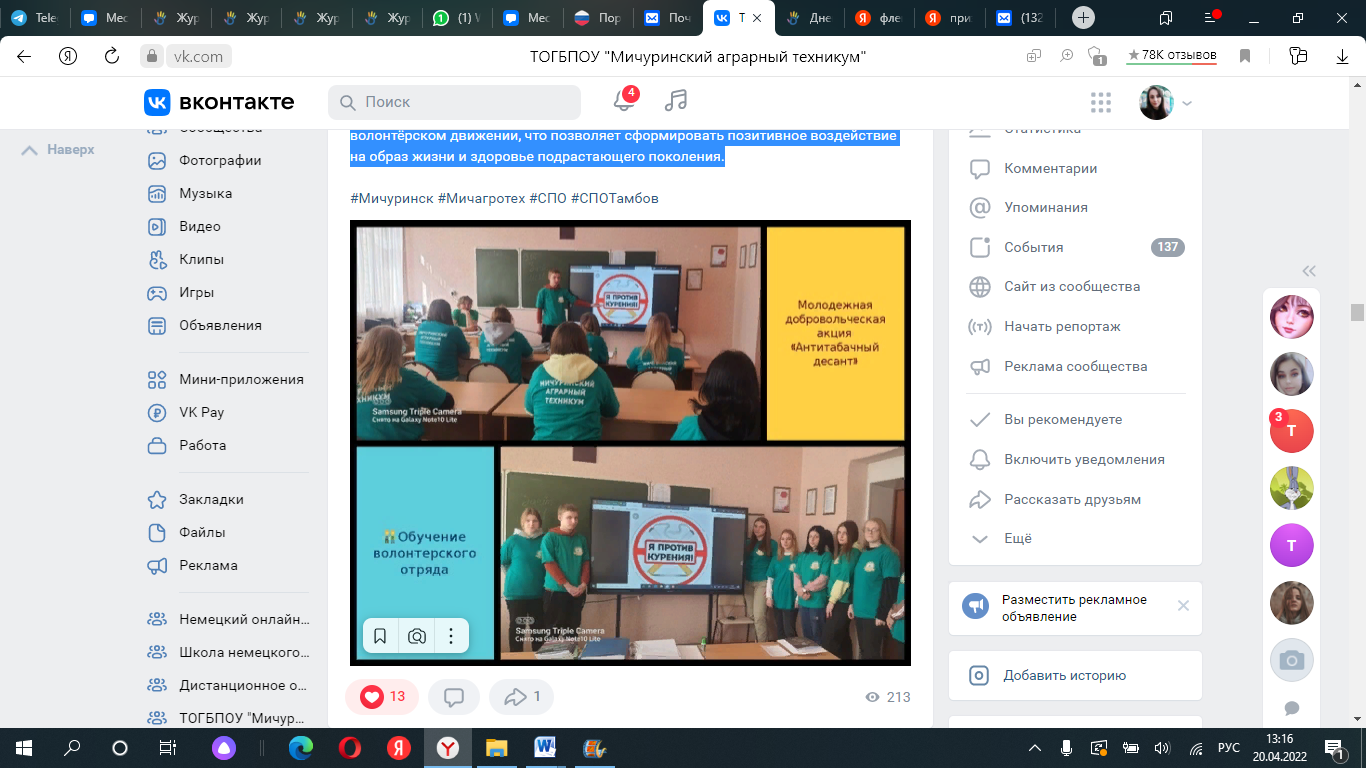 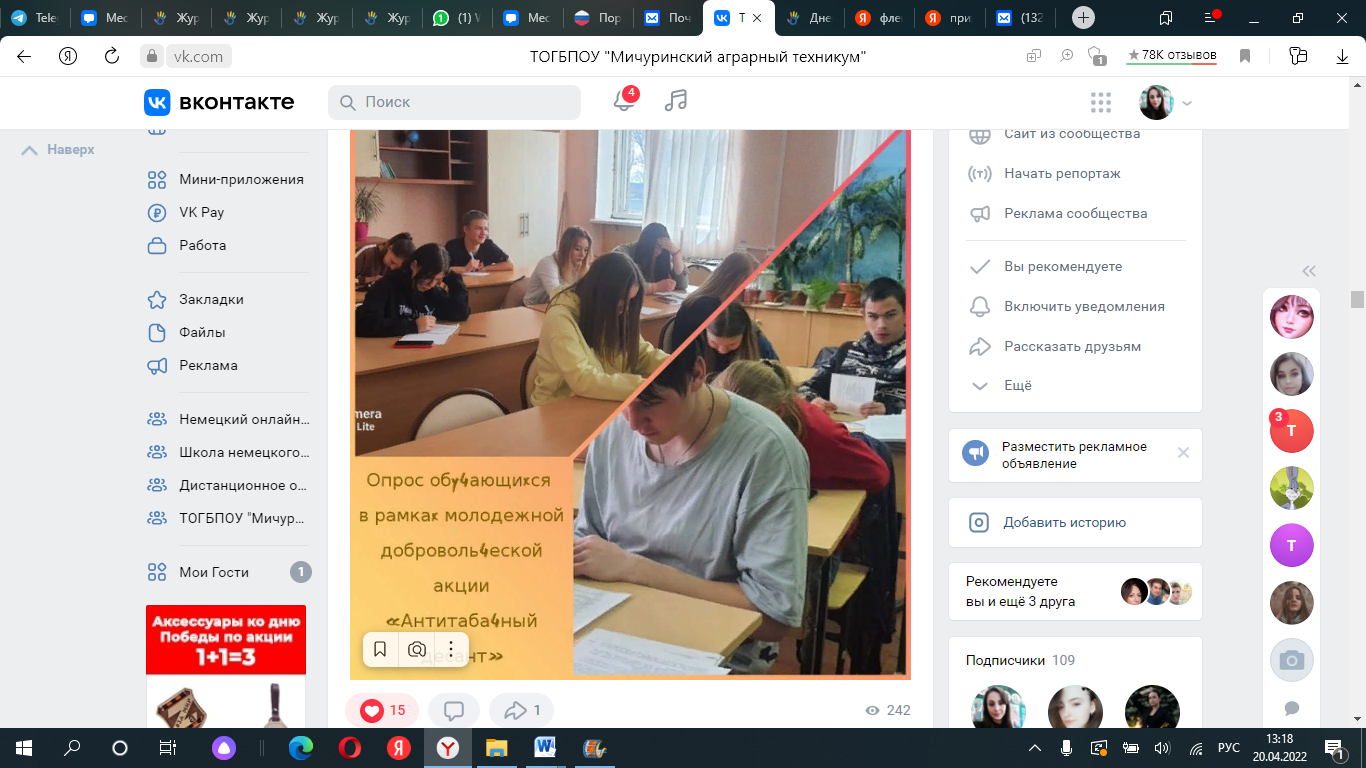 15 апреля 2022 г. В рамках молодежной добровольческой акции «Антитабачный десант» педагог-психолог Мичуринского аграрного техникума Елена Евгеньевна Меркулова провела опрос обучающихся техникума.

Цель опроса – изучить распространенность табакокурения, уровня никотиновой зависимости и мотивации к началу и прекращению курения у обучающихся техникума.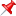 15 апреля 2022 г. В рамках молодежной добровольческой акции «Антитабачный десант» педагог-психолог Мичуринского аграрного техникума Елена Евгеньевна Меркулова провела опрос обучающихся техникума.

Цель опроса – изучить распространенность табакокурения, уровня никотиновой зависимости и мотивации к началу и прекращению курения у обучающихся техникума.В рамках молодежной добровольческой акции «Антитабачный десант» обучающиеся Мичуринского аграрного техникума, проживающие в общежитии, приняли участие в конкурсе тематических плакатов «Молодое поколение против курения!»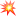 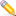 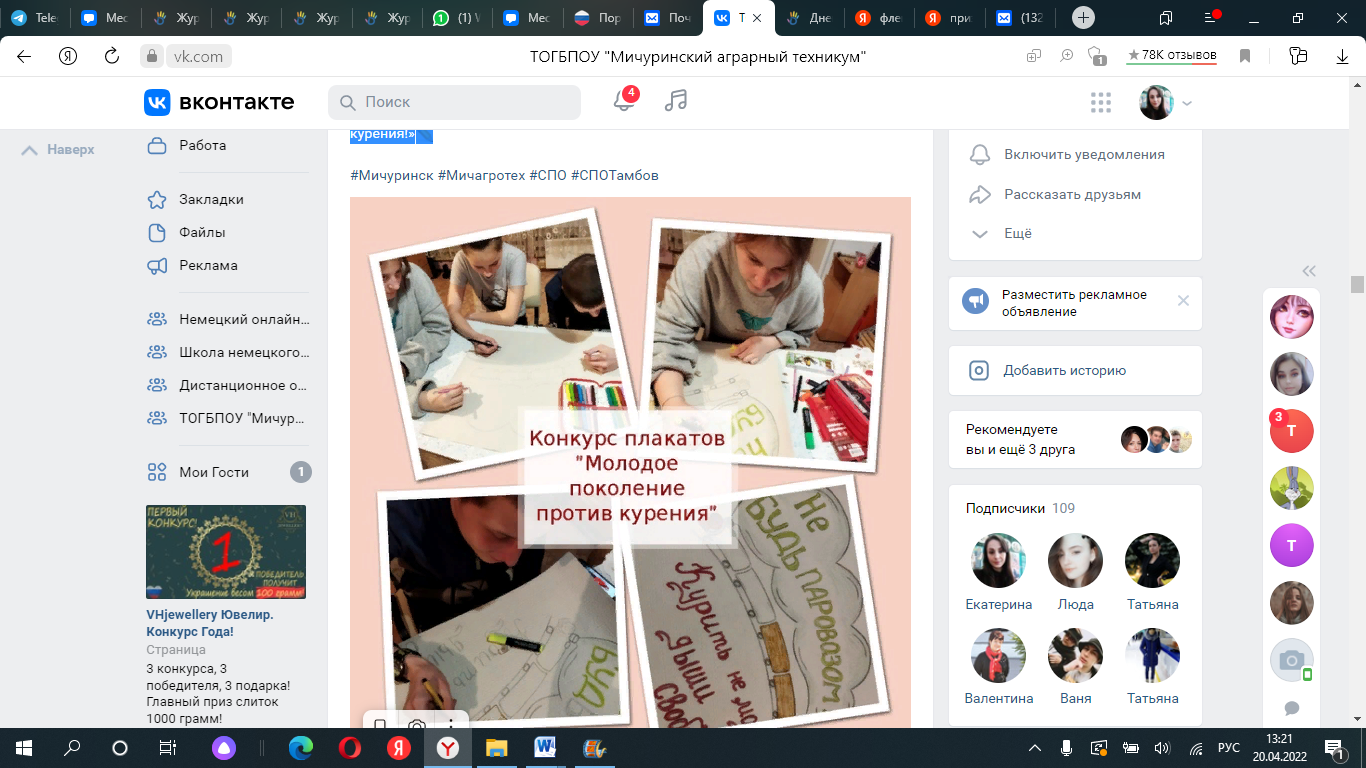 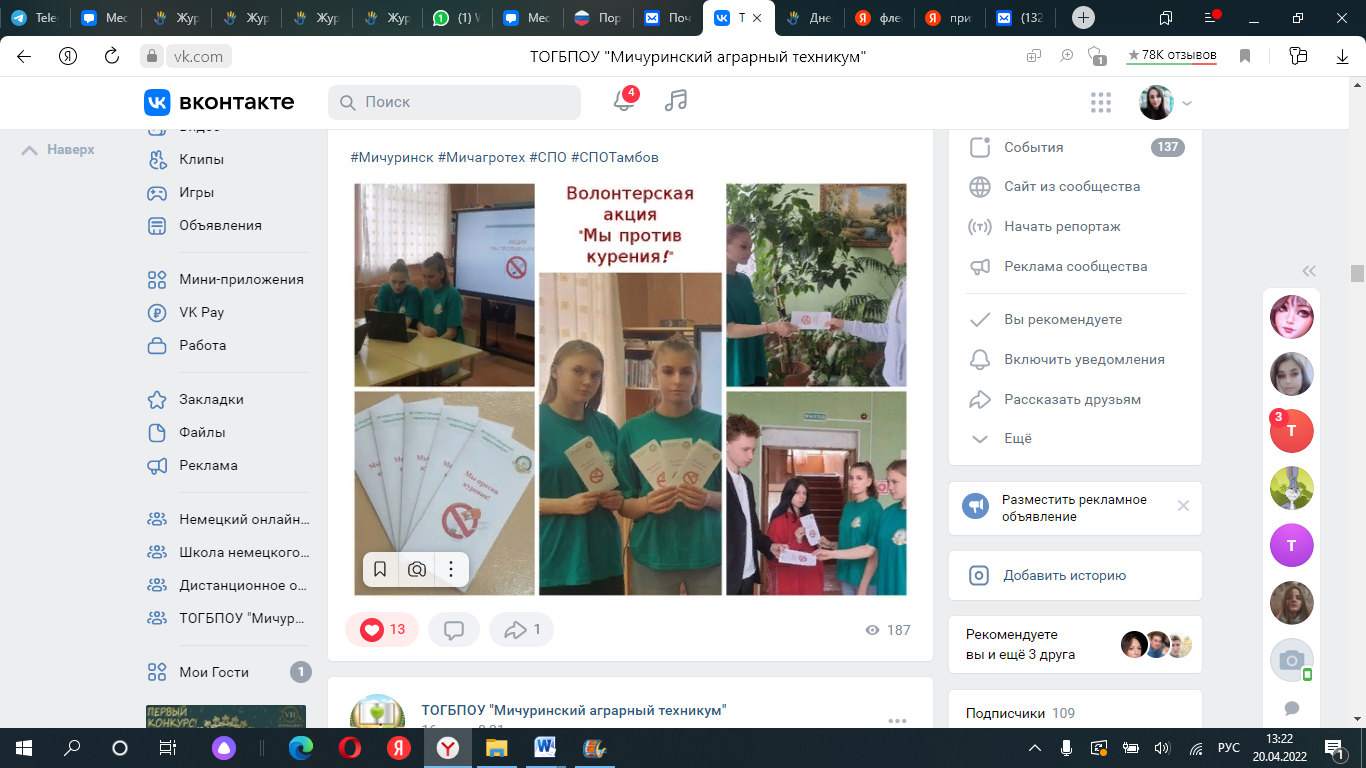 16 апреля 2022 г. В рамках молодежной добровольческой акции «Антитабачный десант» волонтеры отряда «Дорогой добра» Мичуринского аграрного техникума провели акцию «Мы против курения!».

Добровольцы сначала разработали информационные буклеты о вреде курения, а затем раздали их обучающимся техникума.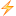 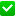 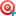 16 апреля 2022 г. В рамках молодежной добровольческой акции «Антитабачный десант» волонтеры отряда «Дорогой добра» Мичуринского аграрного техникума провели акцию «Мы против курения!».

Добровольцы сначала разработали информационные буклеты о вреде курения, а затем раздали их обучающимся техникума.18 апреля 2022 г. В рамках молодежной добровольческой акции «Антитабачный десант» в Мичуринском аграрном техникуме прошли родительские собрания в онлайн формате «Ответственные родители» по профилактике табакокурения среди молодежи. 
В ходе собраний кураторами групп были рассмотрены основные вопросы по этой теме:
ответственность родителей перед детьми;
курение – это зависимость;
вред «пассивного» курения, табачного дыма;
пути решения проблемы курения.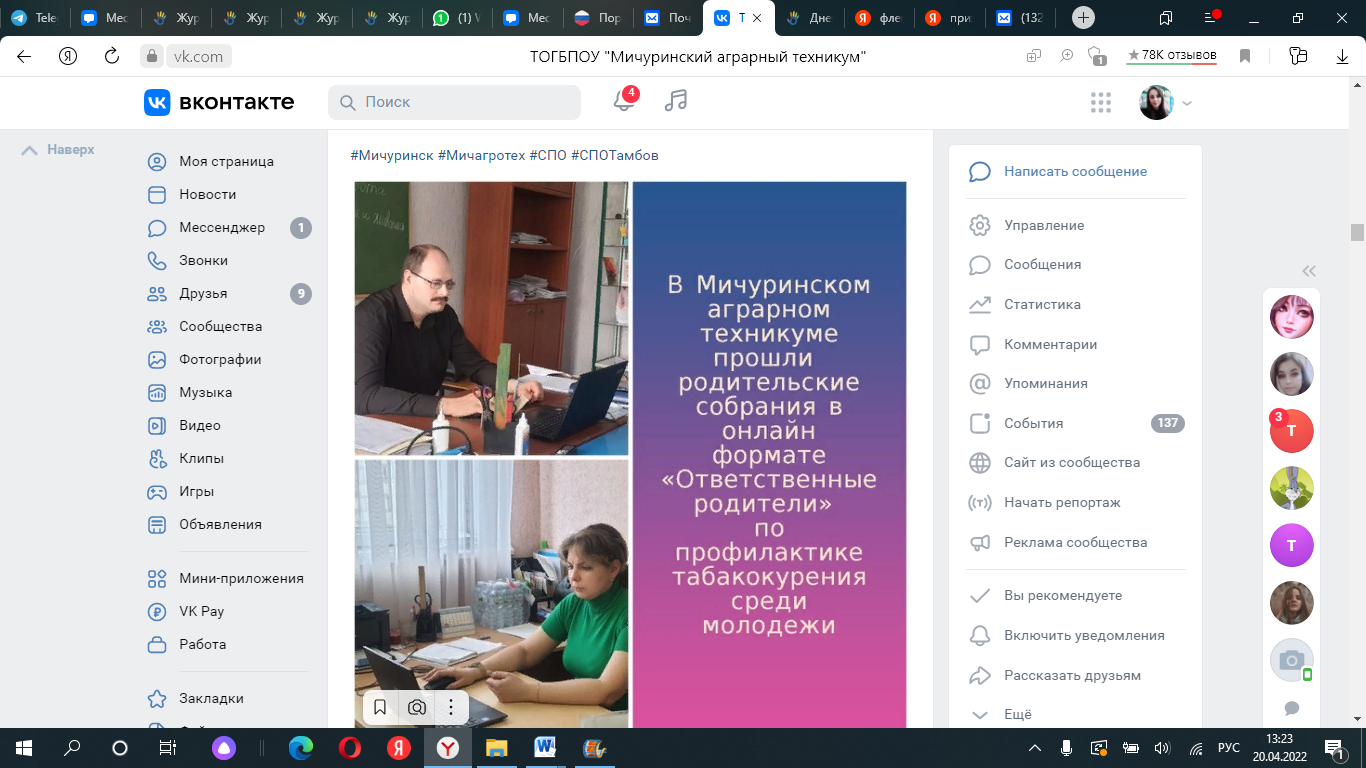 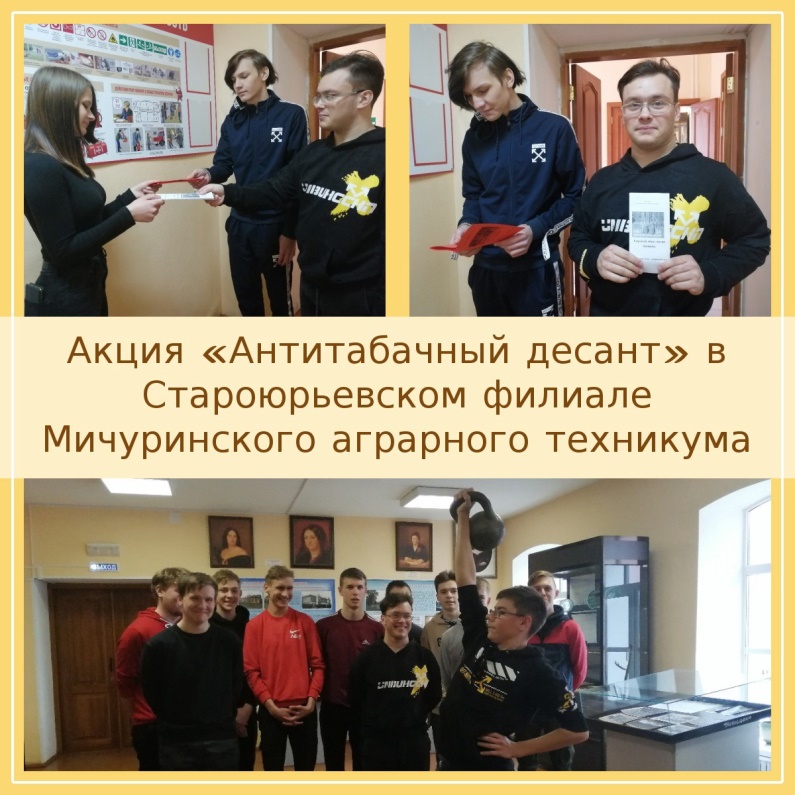 В рамках молодежной добровольческой акции «Антитабачный десант» в Староюрьевском филиале Мичуринского аграрного техникума прошли мероприятия, направленные на пропаганду здорового образа жизни в молодежной среде, среди которых киноклуб «Твой выбор», флешмоб «Спорт вместо никотина», классные часы в учебных группах, конференция «Нет вредным привычкам», а также опрос «Ваше здоровье».

Активисты филиала выпустили информационные буклеты о вреде курения, а затем распространили их среди обучающихся.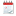 В рамках молодежной добровольческой акции «Антитабачный десант» в Староюрьевском филиале Мичуринского аграрного техникума прошли мероприятия, направленные на пропаганду здорового образа жизни в молодежной среде, среди которых киноклуб «Твой выбор», флешмоб «Спорт вместо никотина», классные часы в учебных группах, конференция «Нет вредным привычкам», а также опрос «Ваше здоровье».

Активисты филиала выпустили информационные буклеты о вреде курения, а затем распространили их среди обучающихся.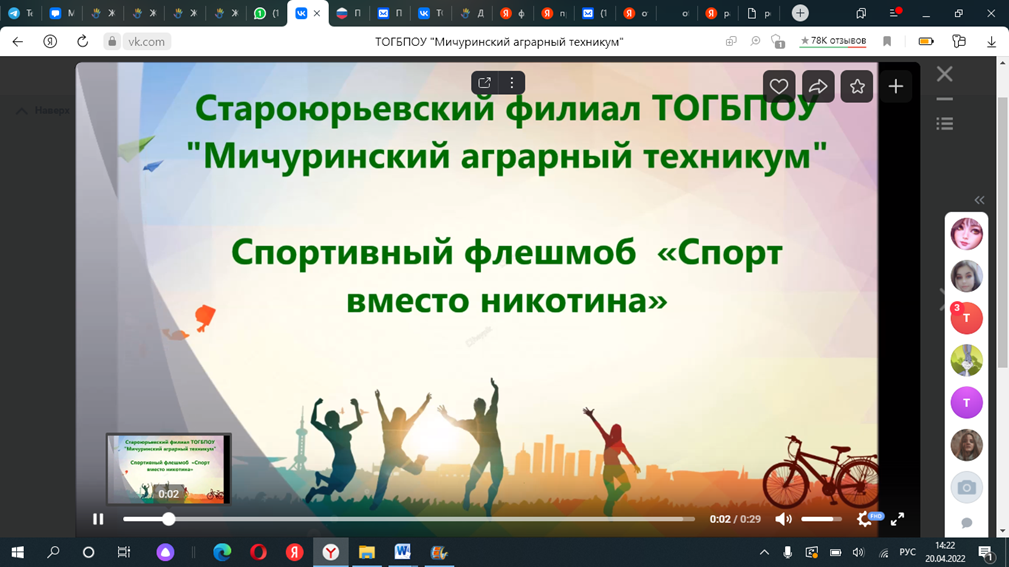 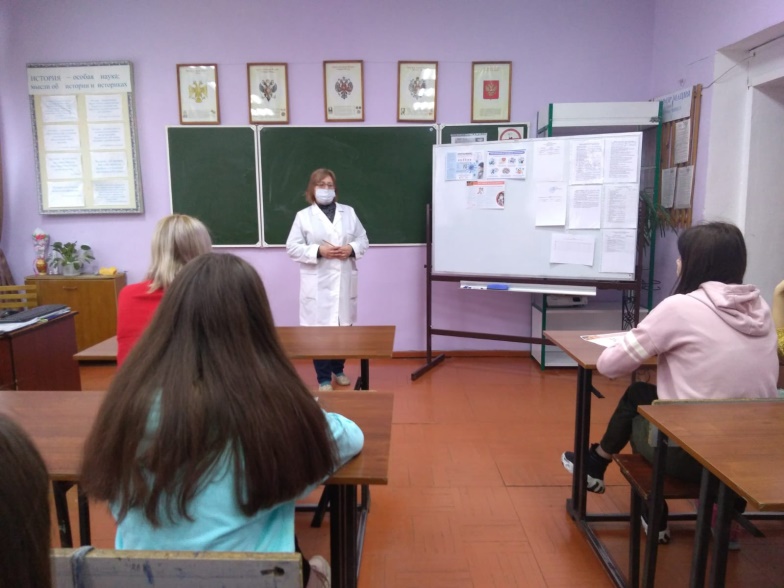 18 апреля 2022 г. в техникуме прошла тематическая встреча медицинского работника ТОГБУЗ «Мичуринская ЦРБ» Шамамян И.А. с обучающимися техникума.На встрече  поговорили о пагубном влиянии никотина на организм человека, о вреде «пассивного» курения и о том, как возникает зависимость.19 апреля 2022 г.  в техникуме состоялся семинар «Применение здоровьесберегающих технологий в учебно-воспитательном процессе». На семинаре обсудили актуальные вопросы здоровьесбережения как на учебных занятиях, так и во внеурочное время, педагоги представили доклады, затем была организована дискуссионная площадка.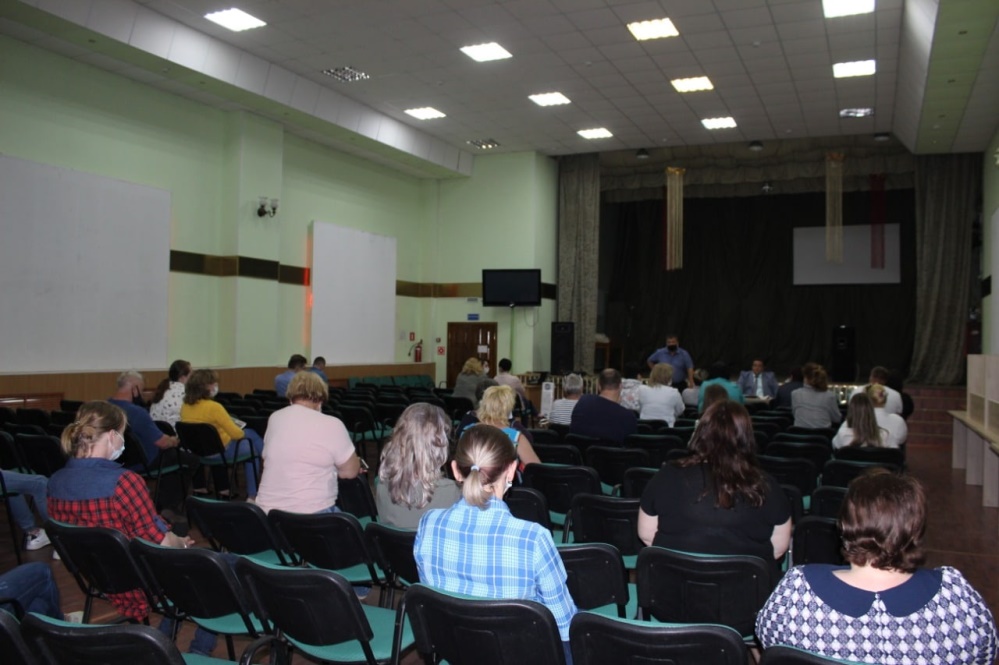 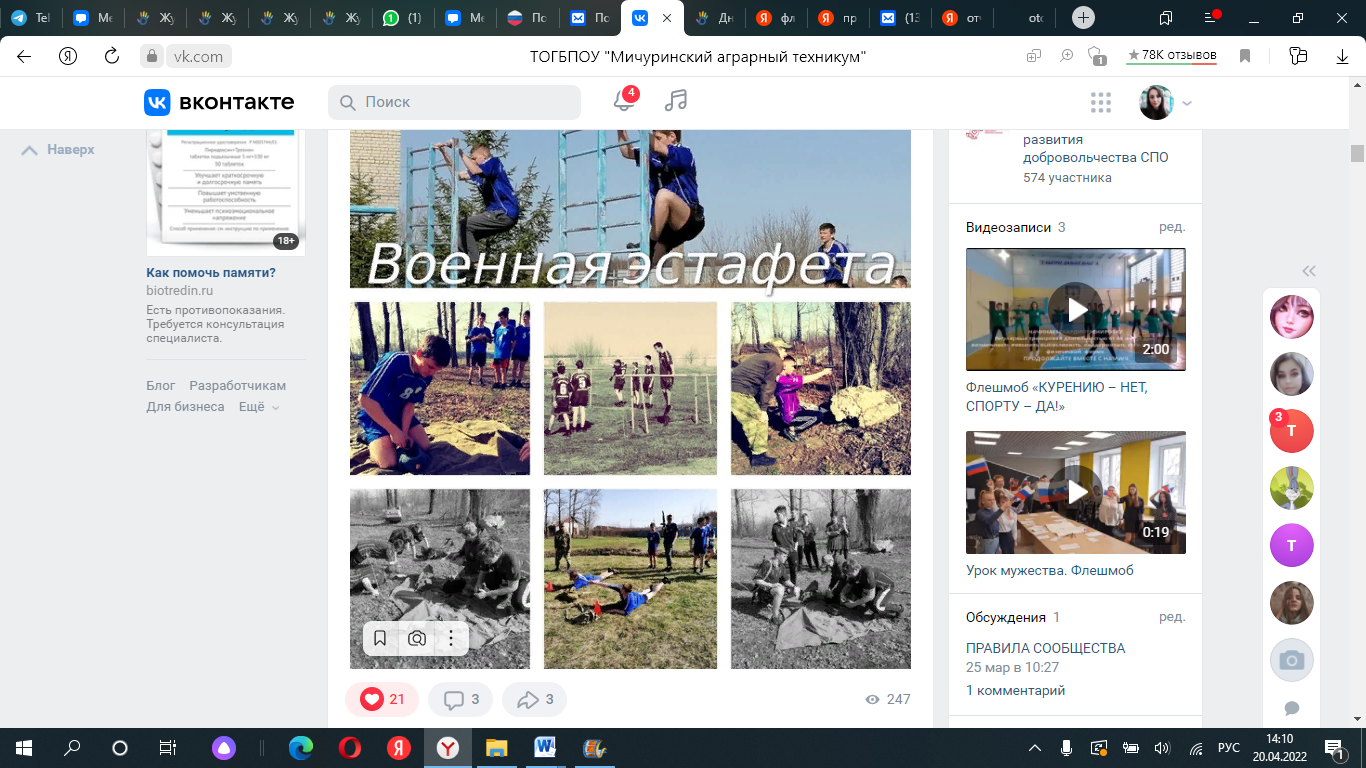 19 апреля 2022 г. В в рамках молодежной добровольческой акции «Антитабачный десант» в Мичуринском аграрном техникуме прошла военная эстафета, организованная совместно с Центром патриотического воспитания имени генерала армии Н.Е. Рогожкина.
В ходе эстафеты и тренировочных занятий ребята проявили внимательность, ловкость, хорошую физическую подготовку и командный дух - словом, качества, которые необходимы им как будущим защитникам Отечества.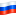 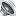 19 апреля 2022 г. В в рамках молодежной добровольческой акции «Антитабачный десант» в Мичуринском аграрном техникуме прошла военная эстафета, организованная совместно с Центром патриотического воспитания имени генерала армии Н.Е. Рогожкина.
В ходе эстафеты и тренировочных занятий ребята проявили внимательность, ловкость, хорошую физическую подготовку и командный дух - словом, качества, которые необходимы им как будущим защитникам Отечества.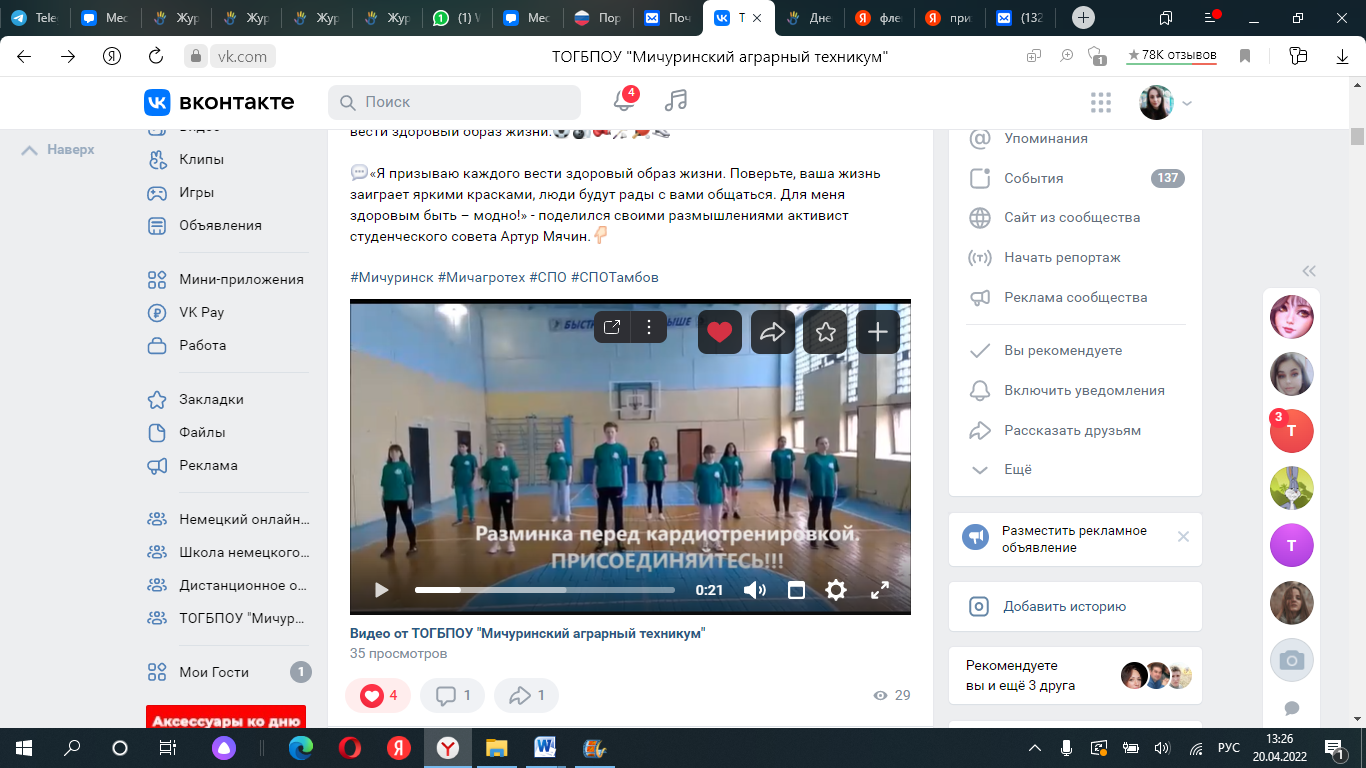 20  апреля 2022 г. Молодежная  добровольческая акция «Антитабачный десант» в  Мичуринском аграрном техникуме завершилась флешмобом «КУРЕНИЮ – НЕТ, СПОРТУ – ДА!», в котором приняли участие активисты студенческого совета техникума.Молодые люди призвали избавиться  от вредных привычек (если они есть) и вести здоровый образ жизни. «Я призываю каждого вести здоровый образ жизни. Поверьте, ваша жизнь заиграет яркими красками, люди будут рады с вами общаться. Для меня  здоровым быть – модно!» - поделился своими размышлениями  активист студенческого совета Артур Мячин.20  апреля 2022 г. Молодежная  добровольческая акция «Антитабачный десант» в  Мичуринском аграрном техникуме завершилась флешмобом «КУРЕНИЮ – НЕТ, СПОРТУ – ДА!», в котором приняли участие активисты студенческого совета техникума.Молодые люди призвали избавиться  от вредных привычек (если они есть) и вести здоровый образ жизни. «Я призываю каждого вести здоровый образ жизни. Поверьте, ваша жизнь заиграет яркими красками, люди будут рады с вами общаться. Для меня  здоровым быть – модно!» - поделился своими размышлениями  активист студенческого совета Артур Мячин.20 апреля  2022 г. на заседании волонтерского отряда техникума и активистов студенческого совета были подведены итоги акции, проанализированы успехи и неудачи в ходе проведения мероприятий, определенеы перспективные мероприятия на будующий год.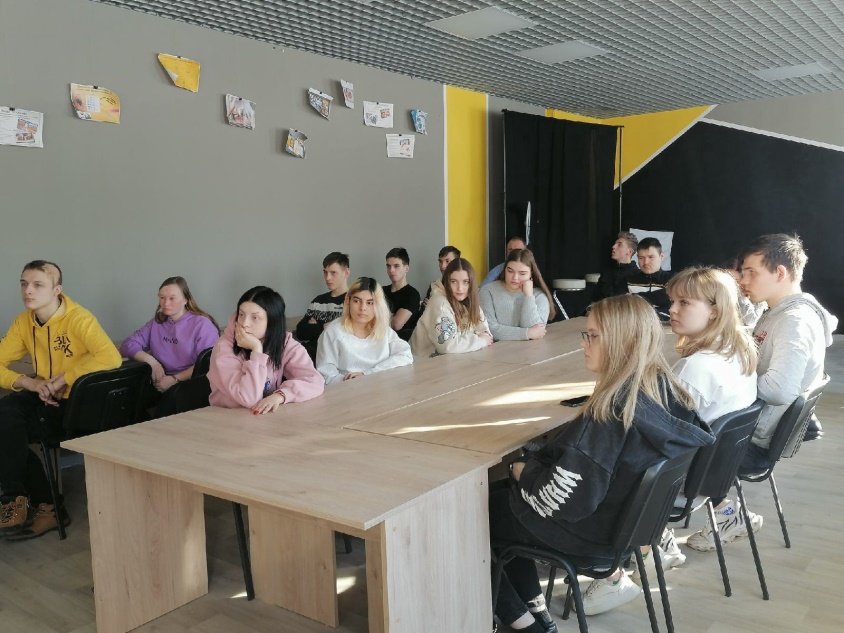 